PuttingPerson-CentredCare into PracticeSupported by the Australian Government Department of Health. Although funding for these workshops has been provided by the Australian Government, thematerial contained within does not necessarily represent the views or policies of the Australian Government.Tools referenced in this resource were developed by Helen Sanderson Associates Australia based on previously developed work and resources. These includeperson-centred concepts, principles and materials used from The Learning Community for Person Centred Practices (TLCPCP)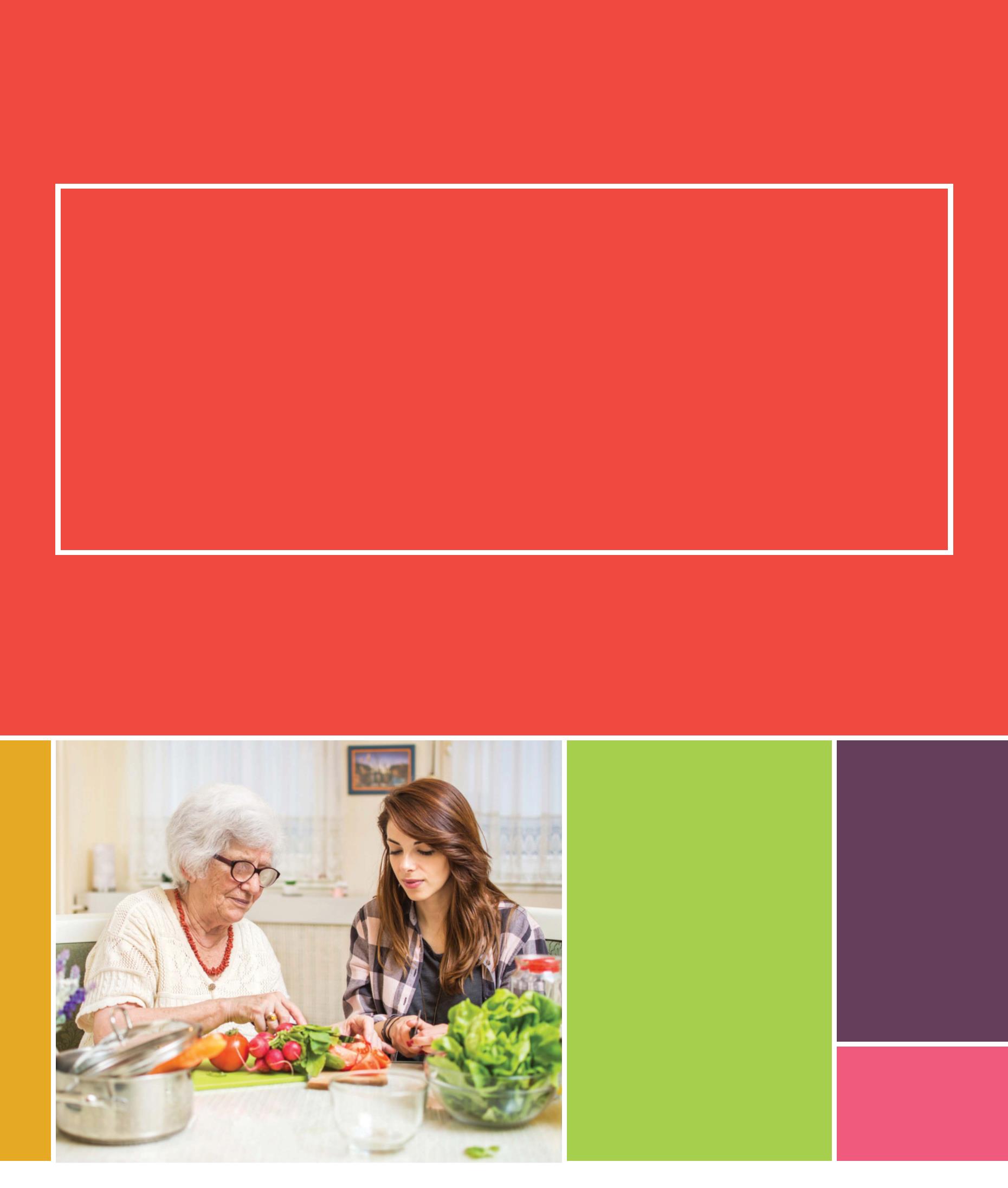 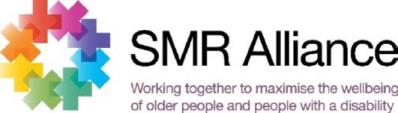 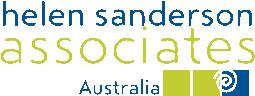 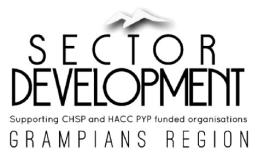 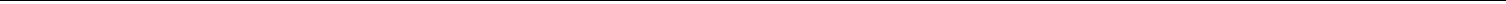 Putting Person-CentredCare into PracticeHelen Sanderson Associates Australia (HSA) facilitated a six-part workshop series in March 2022 forSocial Support Group staﬀ and Home Care Coordinators in the Southern Metropolitan and GrampiansRegions of Victoria. The workshops provided an overview of how to work in a person-centred waythat focuses on, the importance of understanding the person, who they are, and what is important tothem.This information has been compiled utilising the references and resources provided by HSA throughoutthe workshop series.This resource aims to:••Remind and reinforce participants of the learnings from the workshop series.Increase the awareness, knowledge and understanding of person-centred care practiceand tools.••Support service providers to have conversations to understand each client’s story as wellas their needs and goals.Provide practical strategies and techniques to apply new skills and knowledge, and embedpractice change.PG 2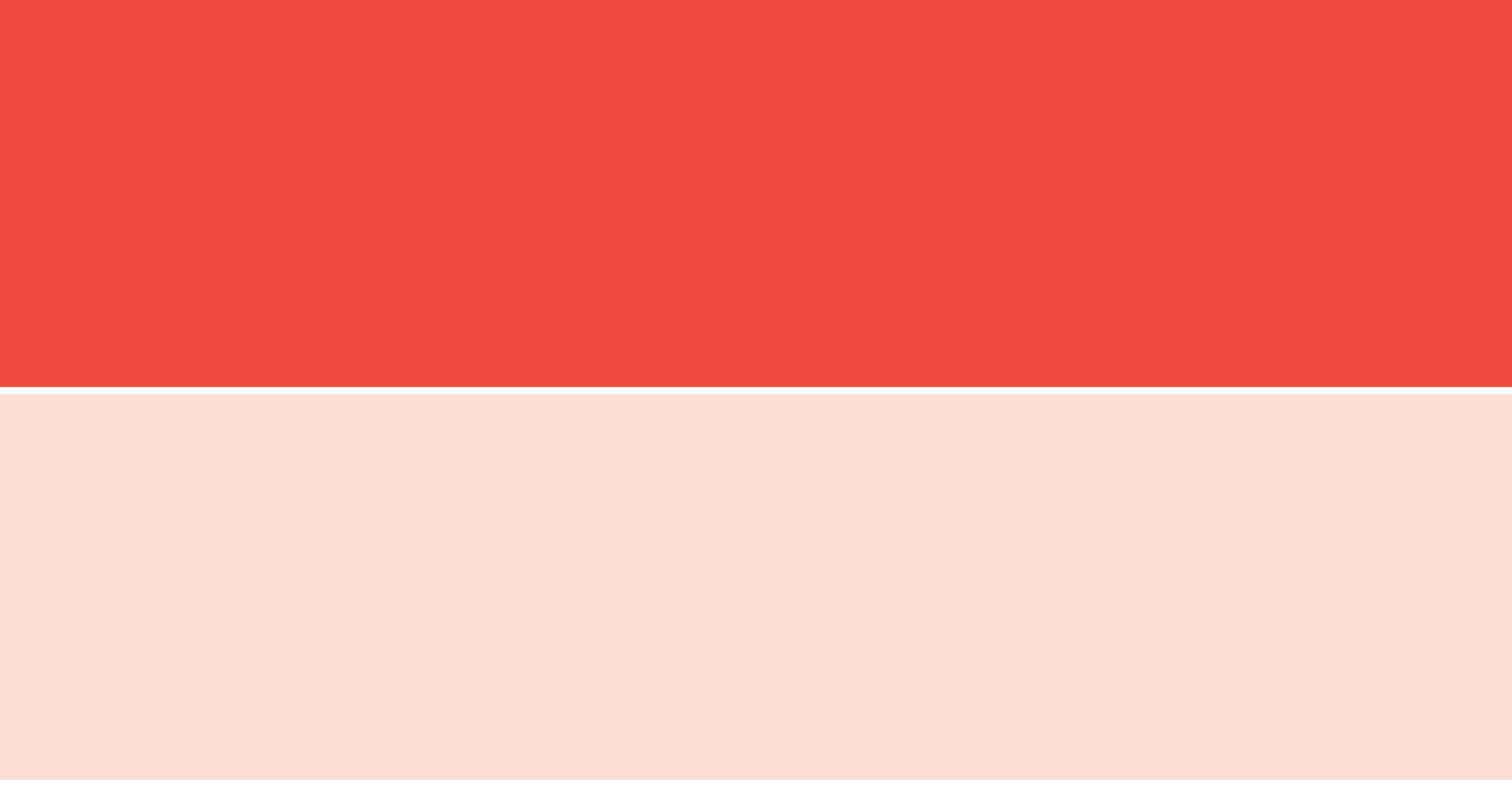 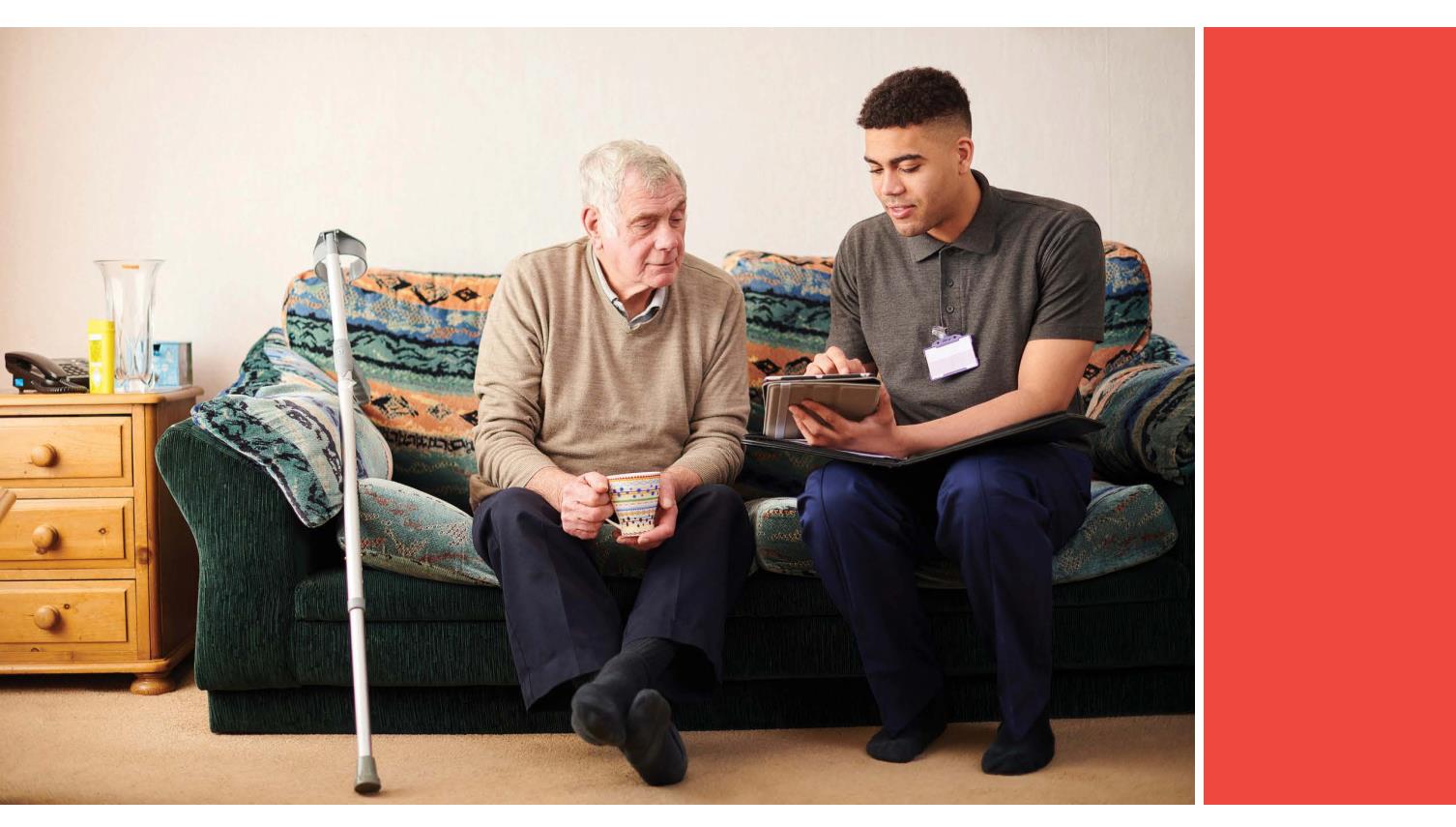 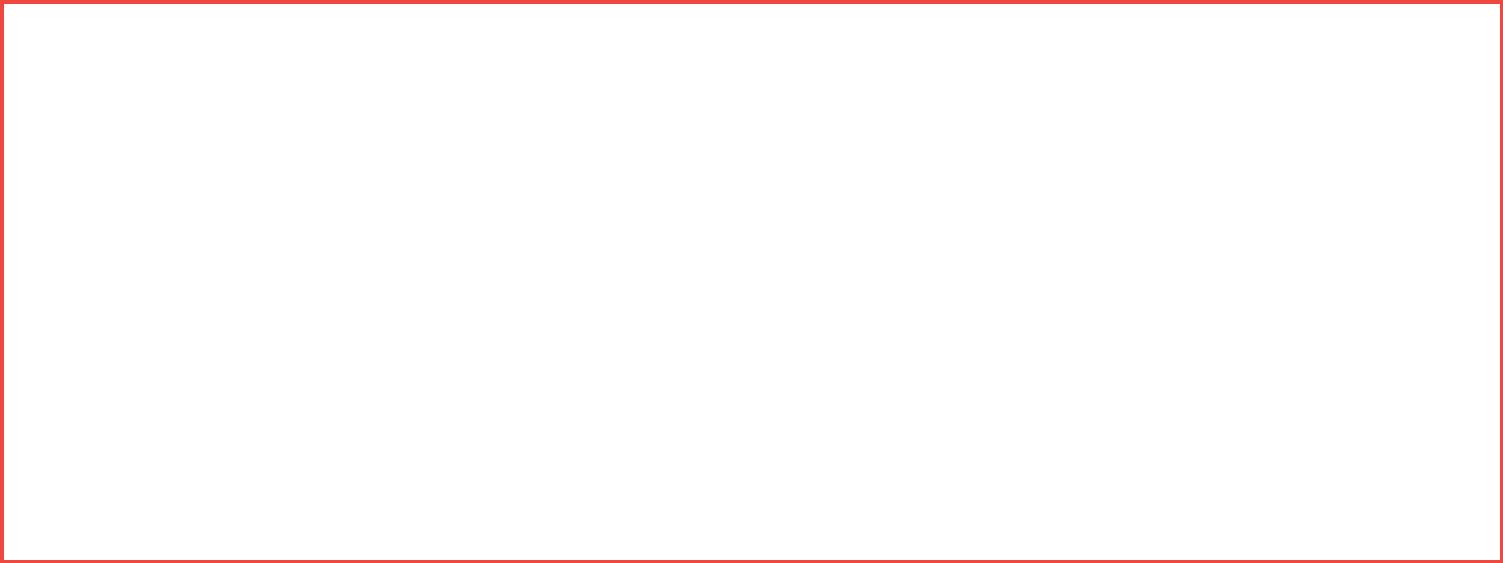 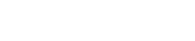 What arePerson-Centred Tools?Person-centred tools are a set of easy-to-use templates that can be used to give structure toconversations with clients. Using them provides a practical way to capture information that feeds intocare and support planning, as well as improving understanding, communication, and relationships.(Person-Centred Thinking Tools | HSA | Consultancy | Training (helensandersonassociates.co.uk)Introducing person-centred tools into practice does not need to be an overwhelming process or requirechange to policies and procedures. Rather, it is about making small changes to guide conversations inyour person-centred practice to beneﬁt both clients’ and staﬀ experience and wellbeing.It is important that each organisation has policies and processes regarding Client Service Speciﬁcassessments. These person-centred tools will enhance the gathering of information to inform yourassessment and care planning, they do not replace your policies and processes.Tips, Tools, and a framework that can help youdevelop goals with your clients can be found here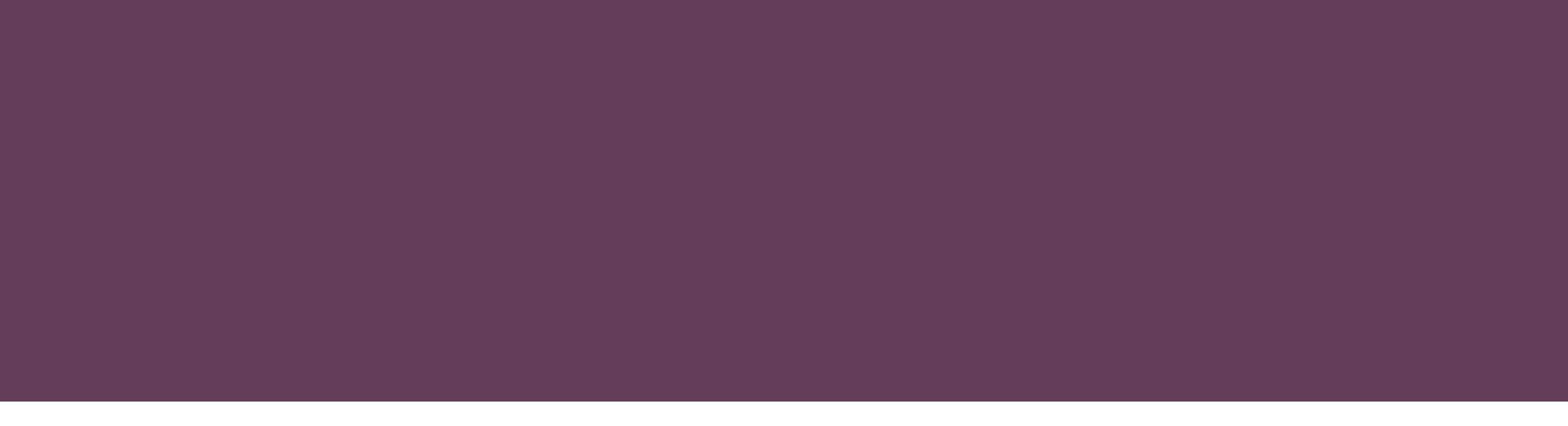 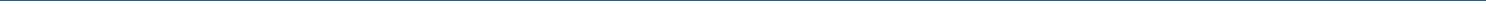 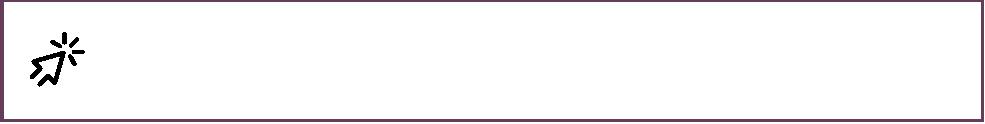 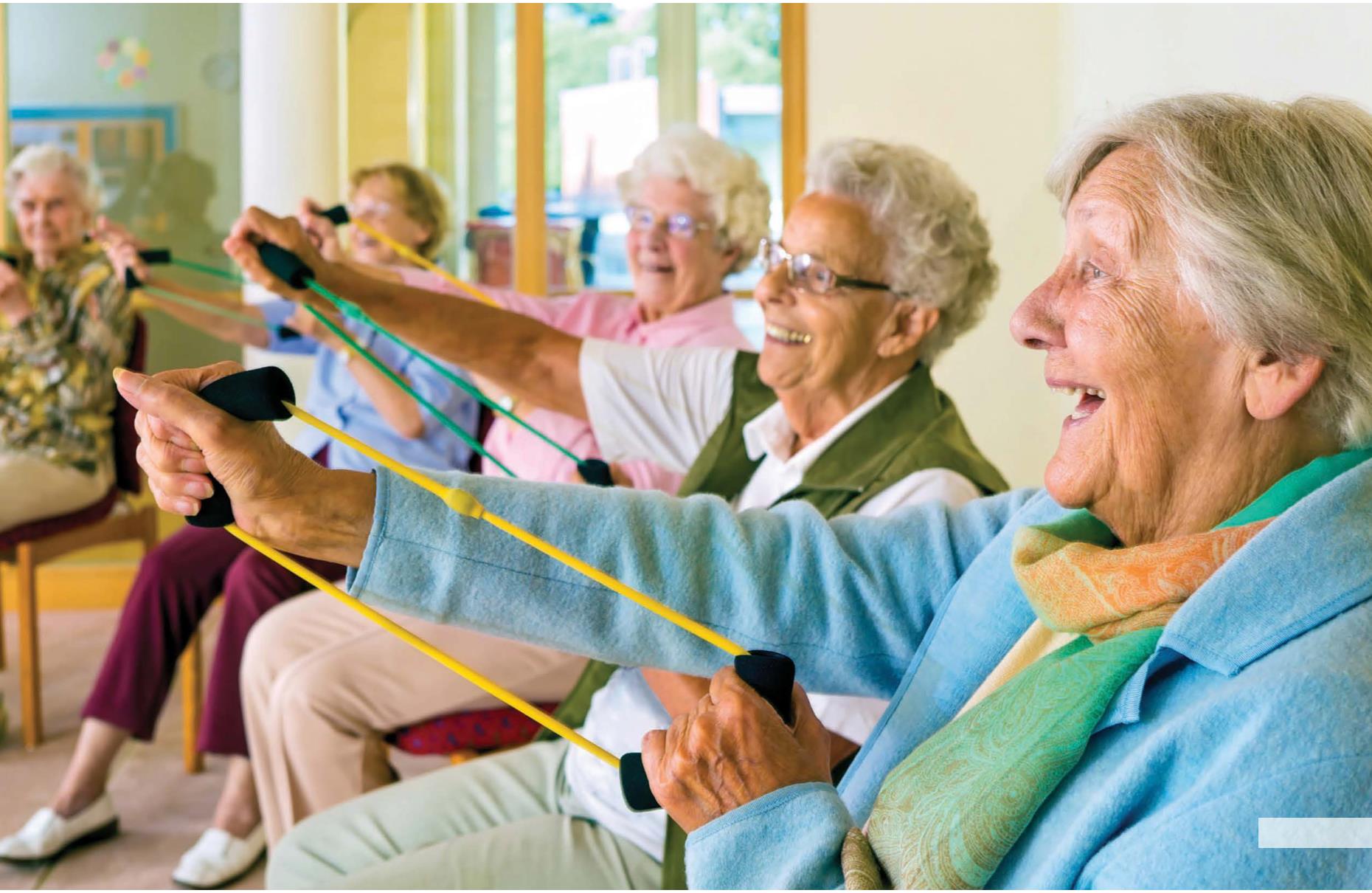 Aged Care QualityStandardsThe Aged Care Quality Standards (Quality Standards) focus on outcomes for clients. Organisations areformally assessed and must be able to provide evidence of their compliance with, and performanceagainst, the Quality Standards.Documenting your use of these tools will allow you to demonstrate that you are working in a person-centred way, and particularly apply to Standards One, Two and Four.See here for more information:https://www.agedcarequality.gov.au/providers/standardsUnderstanding consumers (their identity,culture, diversity, and level of cognitiveand functional ability) is centralto Standard 1 – Consumer dignity andchoice, along with ensuring consumersare treated with dignity and respect.Engaging consumers in their careplanning is the focus of Standard 2 –Ongoing assessment and planningwith consumers. It is expected thatconsumers will partner in ongoingassessment and planning that helpsthem to get the care and service theyneed for their health and well-being.The consumer gets the services andsupports for daily living that are importantfor their health and well-being and thatenables them to do the things theywant to do is the focus for Standard 4 –Services and supports for daily living.PG 4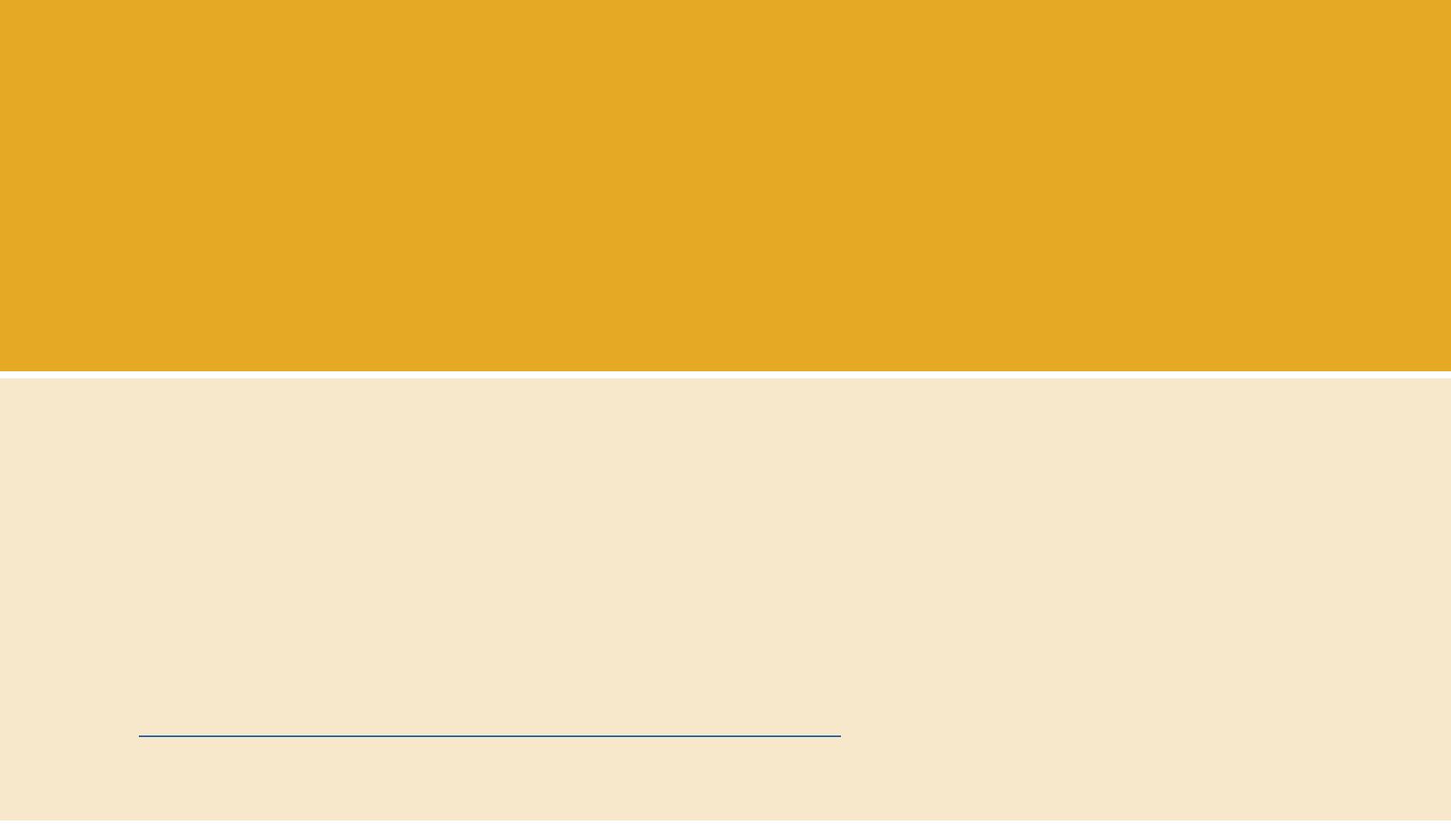 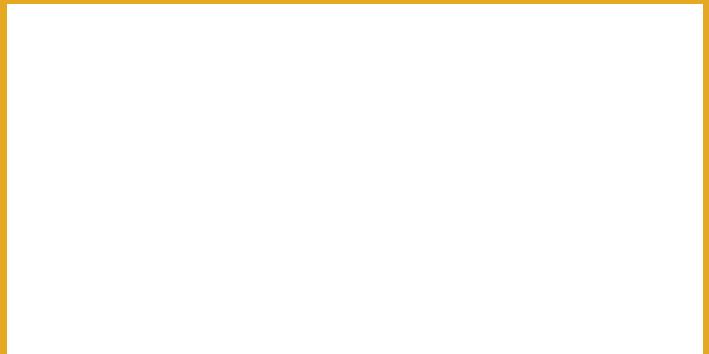 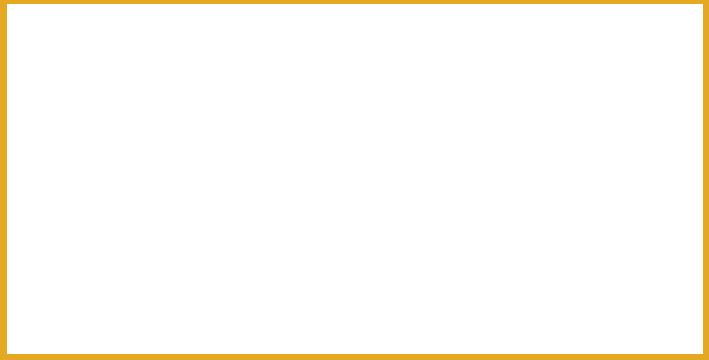 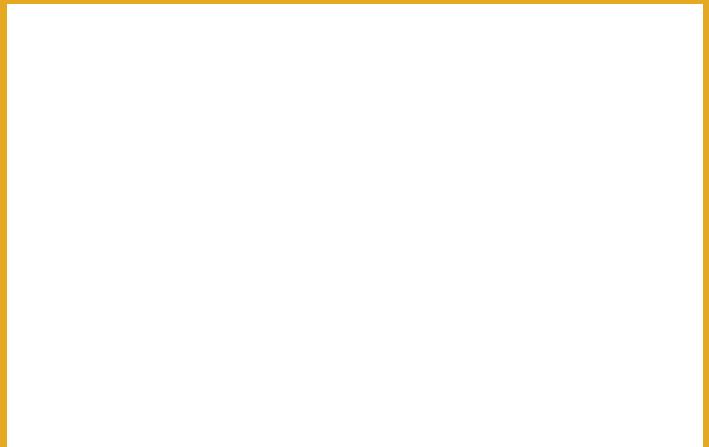 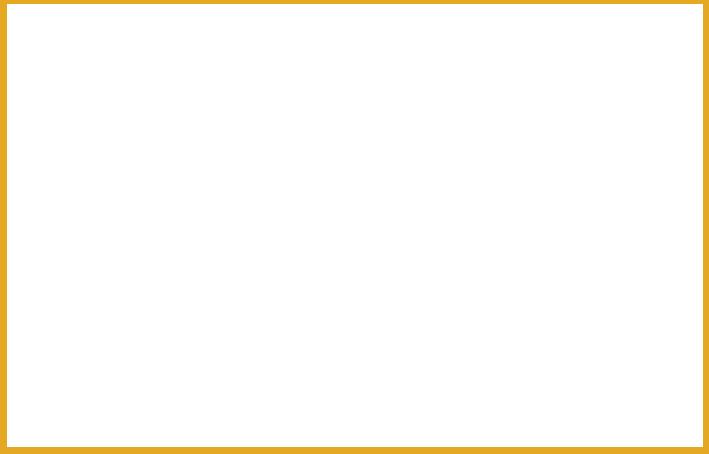 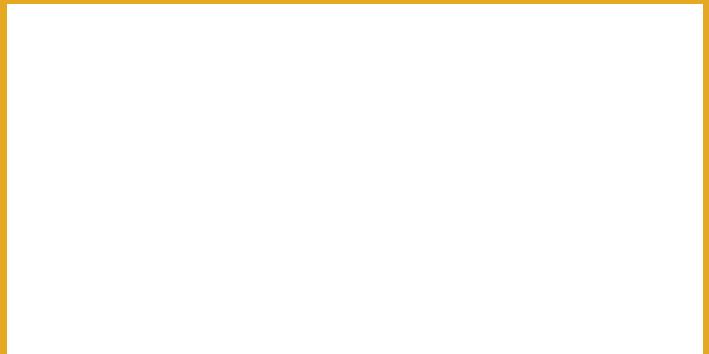 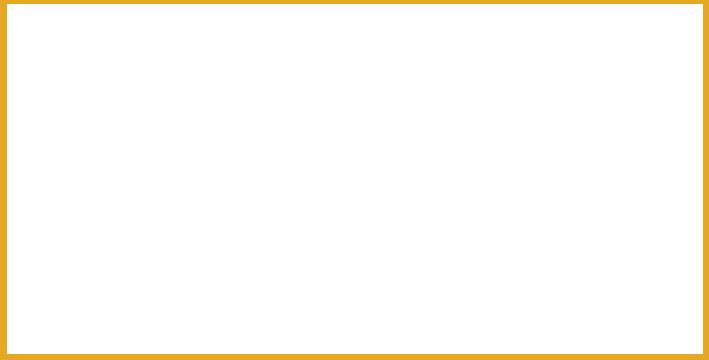 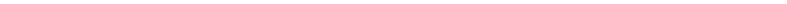 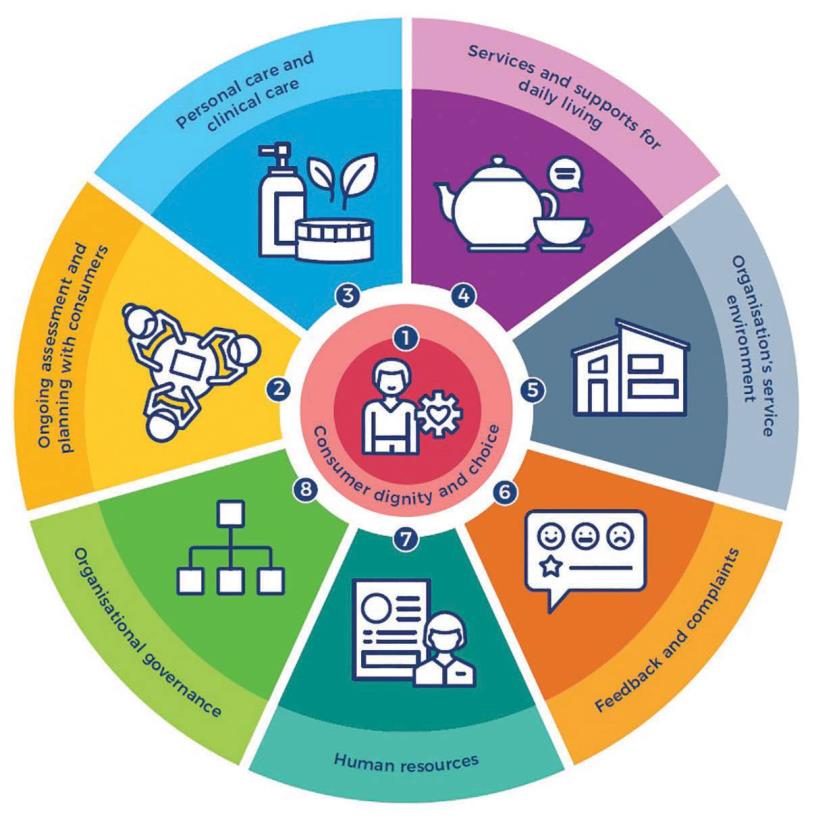 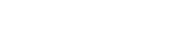 Person-Centred ToolsOne Page Proﬁles support people by:One PageProﬁles•Helping to build better relationshipsby truly understanding what mattersto the person and how they want tobe supported to live their lives.One Page Proﬁles provide an insight into whopeople are as individuals; their qualities andinterests, the things that matter to them, andhow they can be supported. A one-page proﬁlecaptures all the important information about aperson on a single sheet of paper under threesimple headings: What people appreciateabout me?, What’s important to me? and Howbest to support me? The information collectedmust be detailed, speciﬁc and purposeful tothe person reading it.•Providing a record that canaccompany the person as they maywork with diﬀerent staﬀ; transitionfrom service to service or use multipleservices.•••Being regularly updated to reﬂectpeople’s changing circumstances andaspirations.Assisting staﬀ to feel like they canget to know the person they aresupporting.Contributing to more person-centredteams when used with staﬀ, whereindividual strengths are recognised,and diﬀerent ways of working areconsidered.One Page ProﬁlesOne-page proﬁle and descriptiontipsPG 5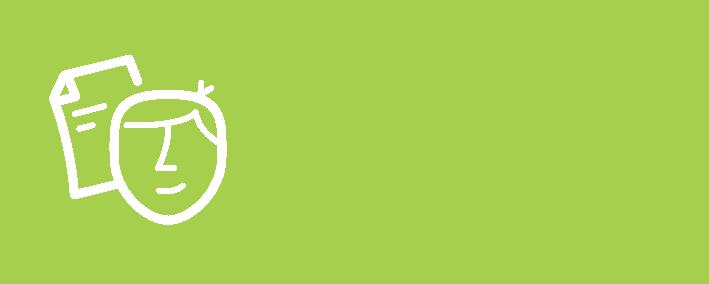 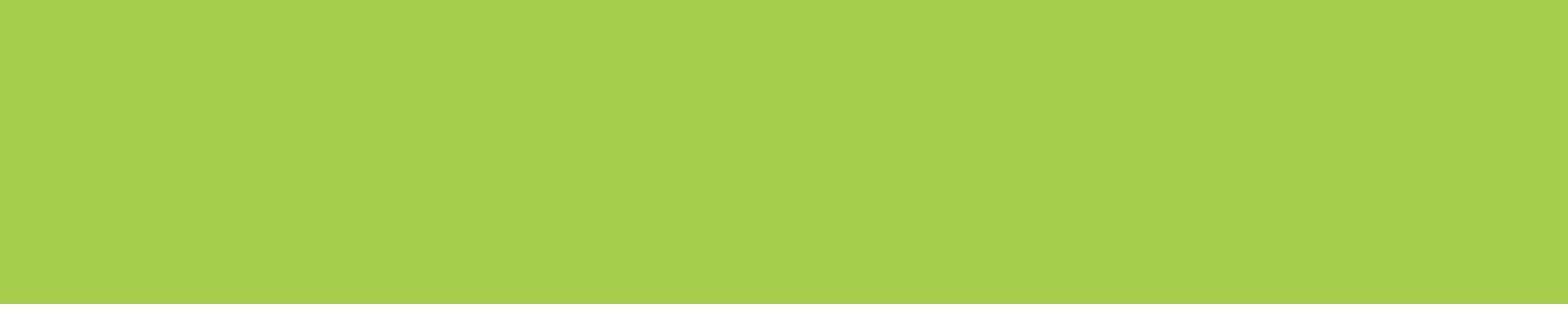 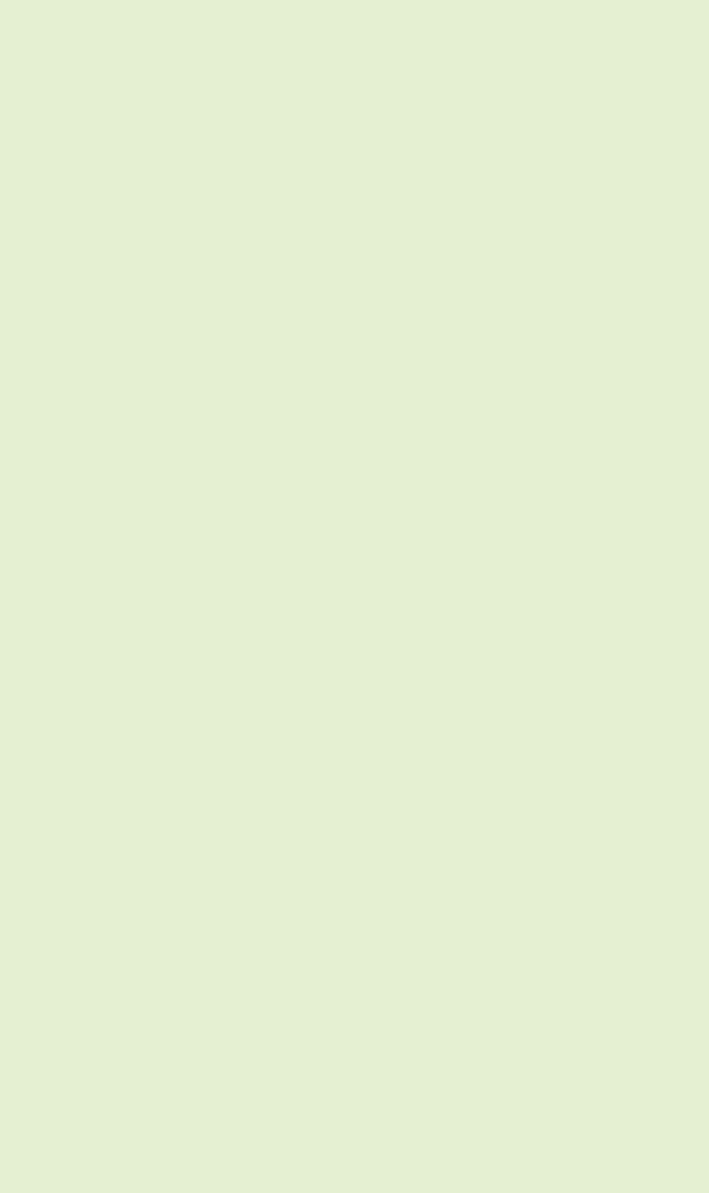 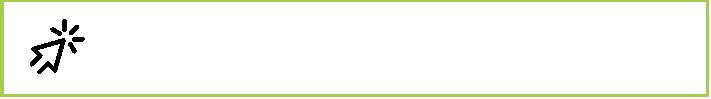 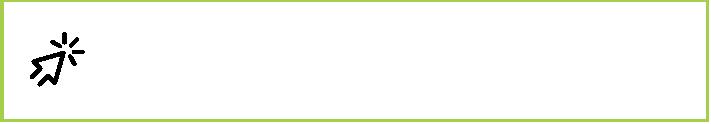 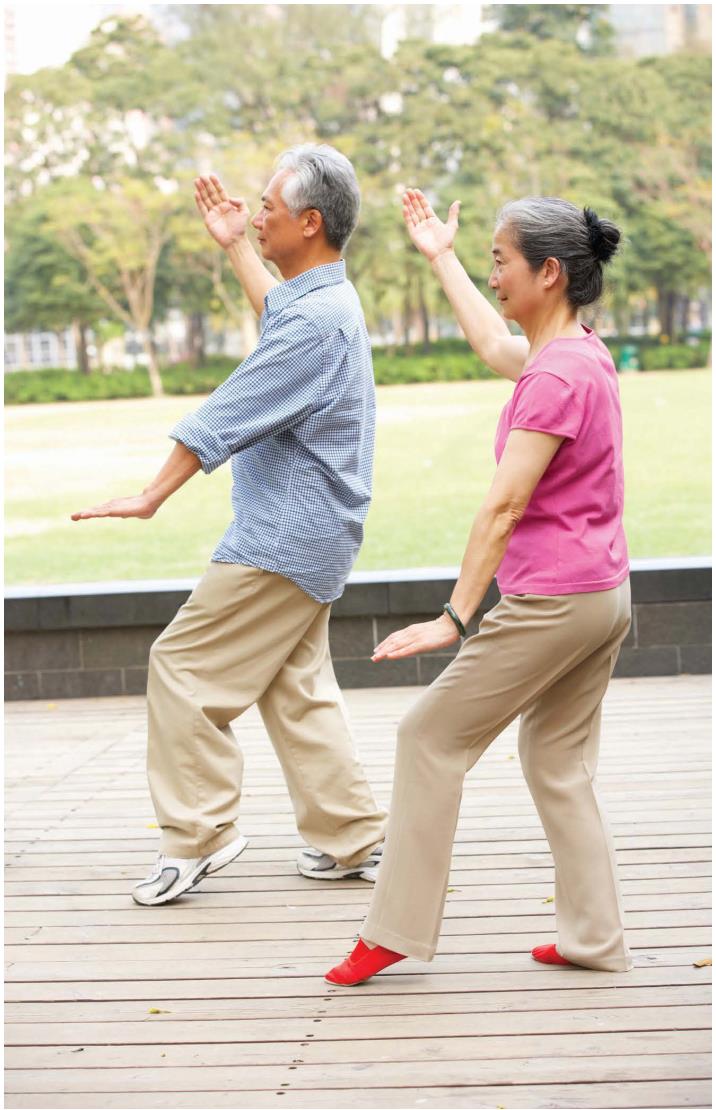 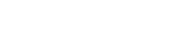 Importantto andImportantforGood Day/Bad DayThe ‘Good Day / Bad Day’ tool is a way tolearn about what matters to someone andwhat support they need to have good days andavoid bad days.The ‘Important to and Important for’ toolidentiﬁes what is important to someone(what makes the person happy, content, andincreases well-being), from what is importantfor them (the help or support they need tostay healthy, safe, well and valued within thecommunity) while working towards a balancebetween the two.It is a simple list of what makes a good dayon one side of a page and what makes a badday on the opposite side. This is a way to startor add to one-page proﬁles for clients, and todecide on actions together. Once you haveworked through how best to support the personto have more good days and less bad days, thisshould be recorded in the care plan that is easilyvisible for staﬀ working with the person.Important to and Important forinstructionsPractice example to put intopractice of Important to and forTipThis tool can also be used withcolleagues to understand how to bestwork together as a team.Good day / Bad DayVideo explaining Good Day/Bad DayPG 6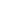 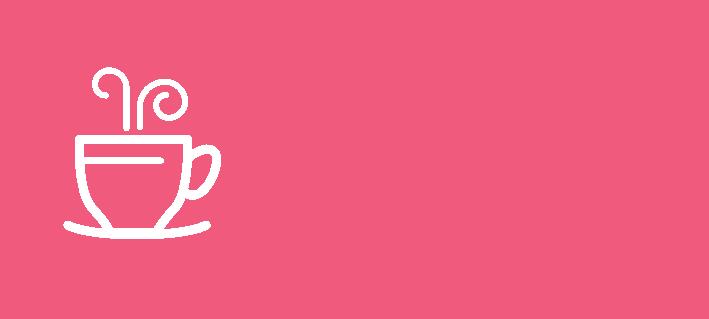 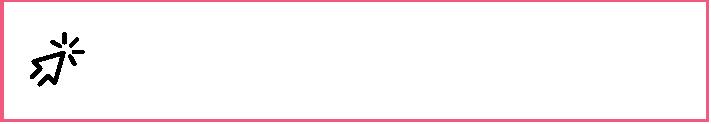 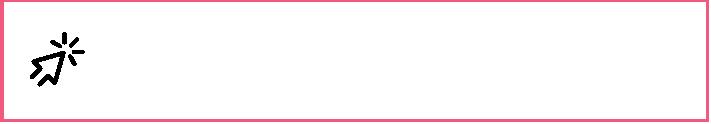 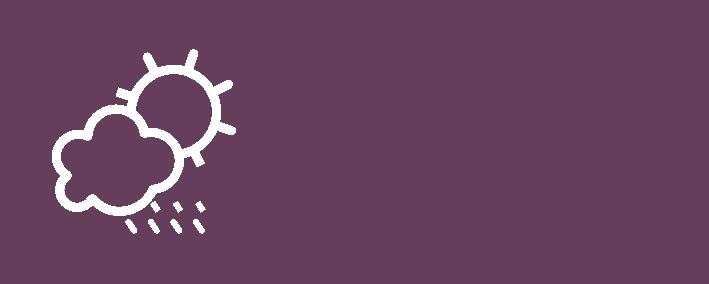 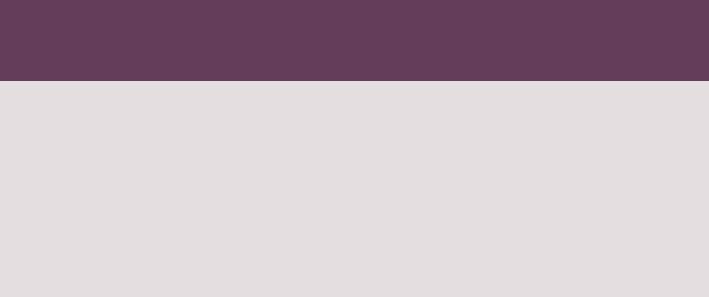 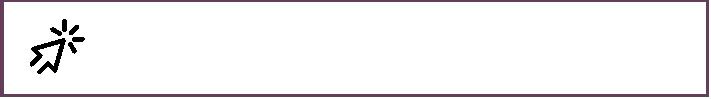 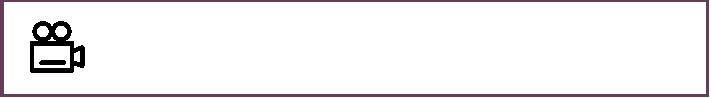 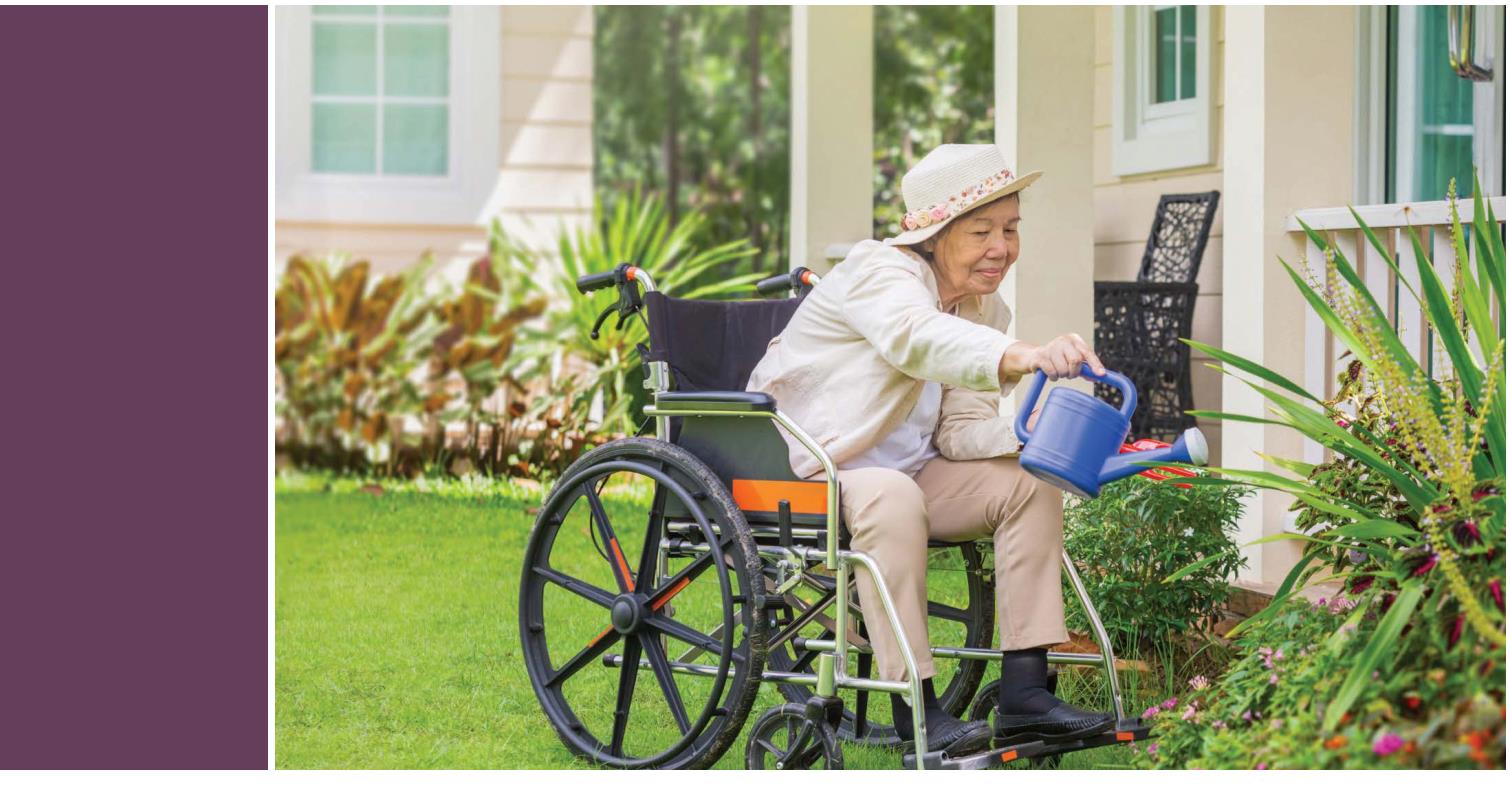 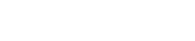 What’sUsing this tool can assist to identify:Working? /What’s notWorking?•••what everyone agrees needs to staythe same.what everyone agrees needs to bediﬀerent.By exploring what is and isn’t working fora person right at this moment, gives anunderstanding of what needs to change andwhat needs to stay the same. It’s a way ofworking out what is important to a person andhow best to support them and supports theMore Good Days approach.where there are disagreementsneeding further discussion to reachan agreed understanding or outcome.You can use this to help the person and othersto review current goals or supports; and identifyspeciﬁc life areas that they want to address.Whats working/Whats not workinginstructionsWhat’s working/not workingtemplatePG 7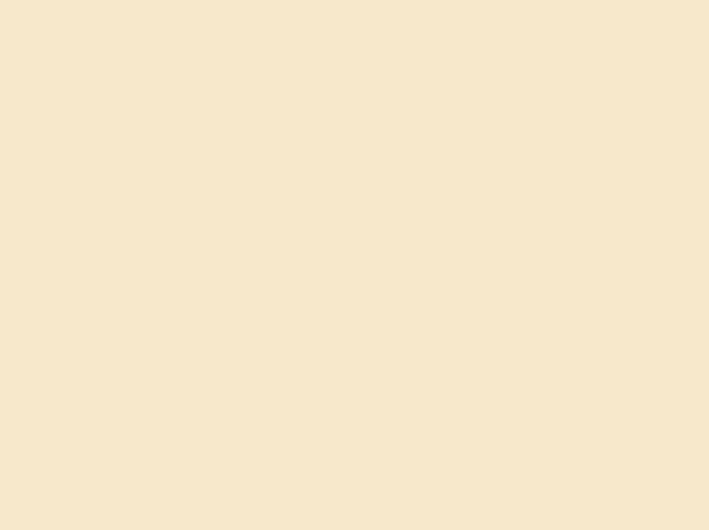 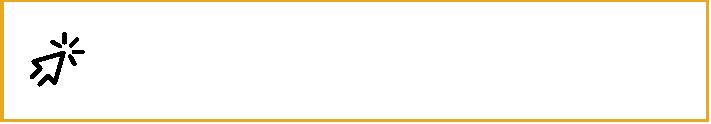 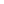 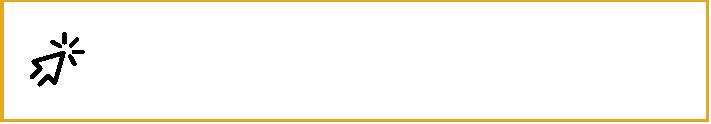 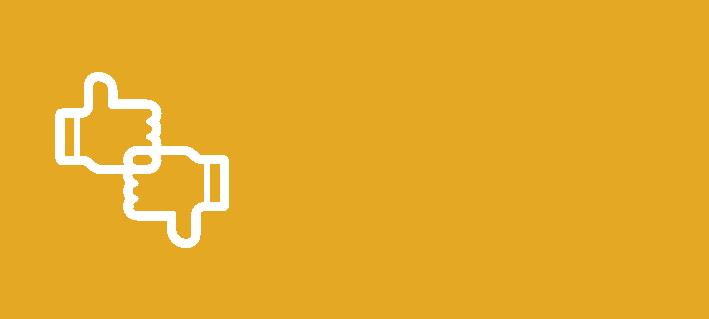 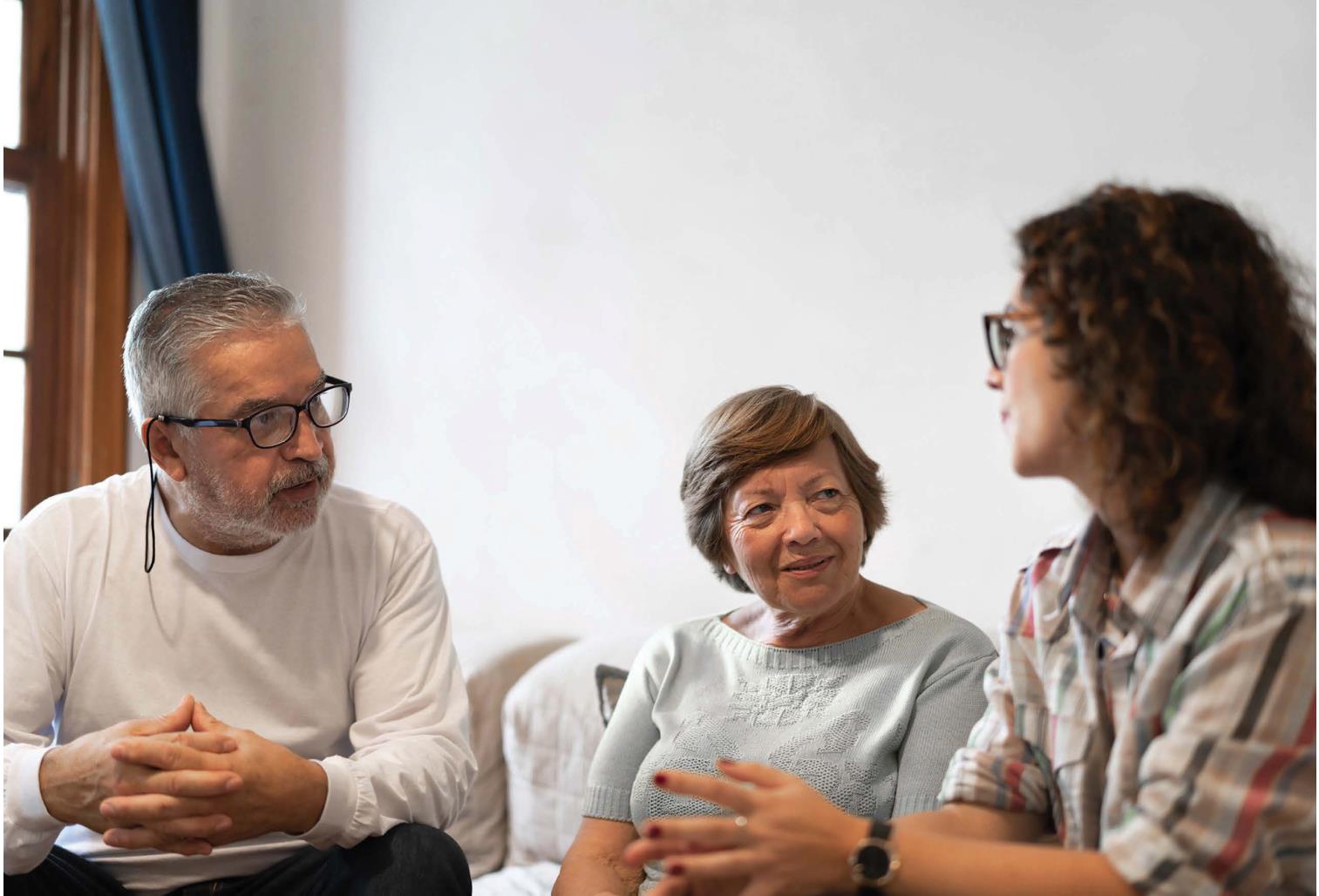 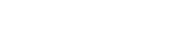 Tip4 + 1When working in a group setting it isimportant to hear everyone’s views.Using ﬂipcharts and markers, or post-itnotes are useful so that everyone in theroom gets to provide input. Repeat thisprocess regularly so that it’s not a one oﬀexercise and people anticipate this andcan be prepared.QuestionsThe 4 + 1 Questions tool can be usedwith clients or staﬀ; individually or in groupsituations. You could use this as a tool toreview activities in a social group setting.The tool can help people to think about aparticular challenge or situation, and plan forchange. Where the 4 + 1 Questions tool is usedwith more than one person, it groups togetherlearnings from diﬀerent perspectives.4 + 1 Questions GuideVideo with examples of use 4+1QuestionsIt can be used to update a One Page Proﬁle, orto review a project or plan. It is a quick way towork out better ways of supporting people orworking together.4+1 TemplateIt asks:1. What have you tried?2. What have you learned?3. What are you pleased about?4. What are you concerned about?+1 Based on what we’ve learned from the4 questions...what should we do?PG 8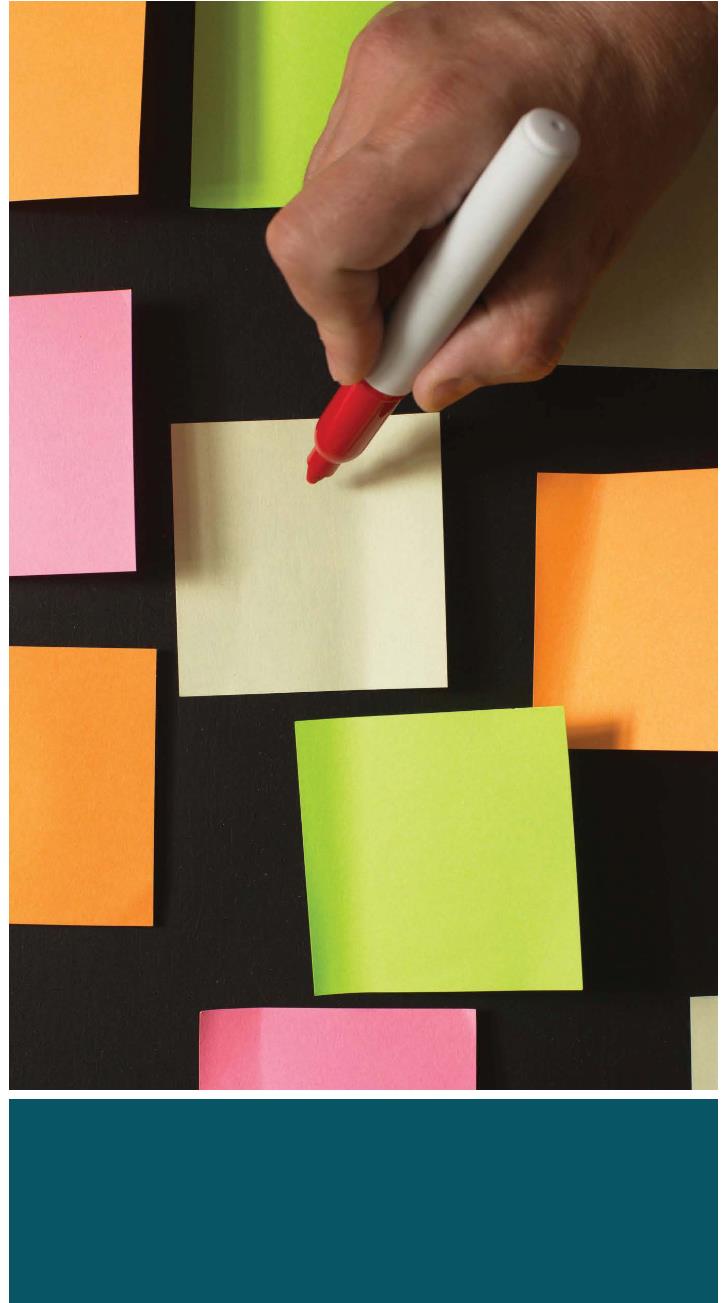 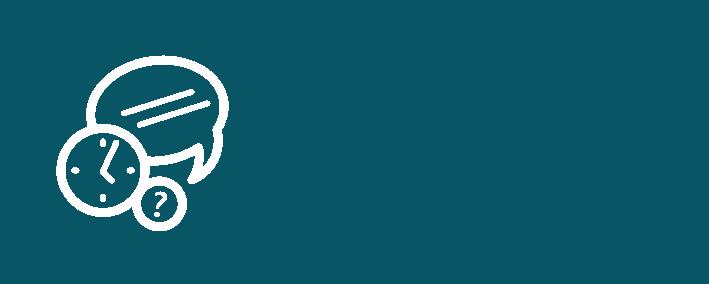 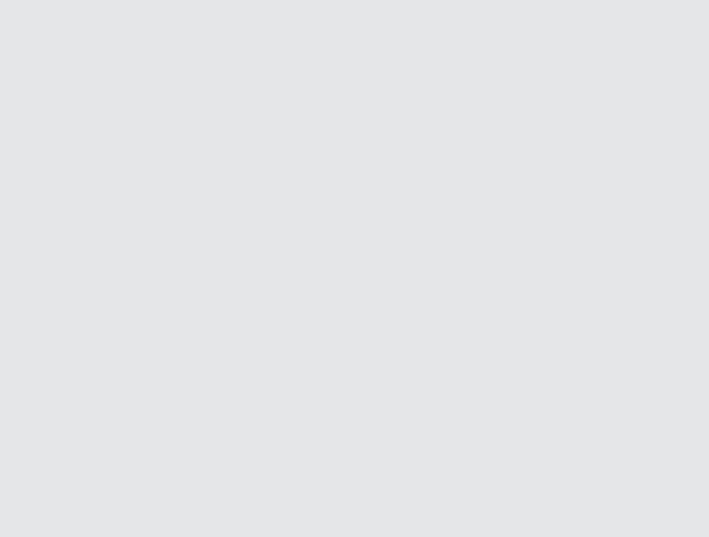 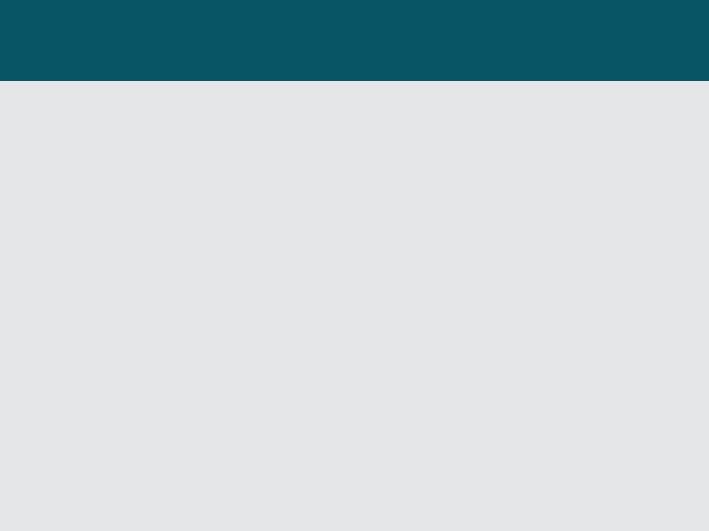 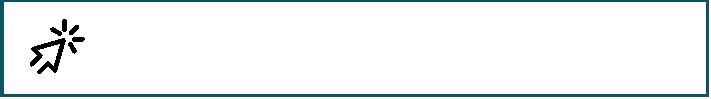 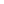 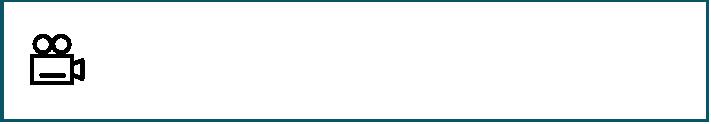 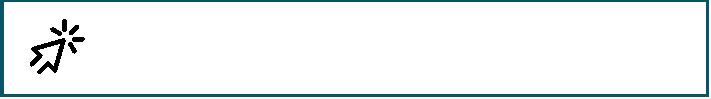 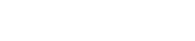 Making the most of aLearning ExperienceParticipating in a training program or learning experience is more than attending a workshop ortraining day. For training to be eﬀective, staﬀ need to be supported to practice and apply new skillsand knowledge and establish new habits to embed practice change.Regardless of which person-centred tools you decide to use, it is important to transfer these learningsinto practice so that awareness, knowledge, and understanding can be shared and utilised.Here are some tips that can be used to support this transfer of learning into your own lived experience.You do not need to use every tip, we suggest focusing on one or two that you are comfortable with.For Managers and••Factor in time for staﬀ to explore andpractice learnings. This may requireadjusting their workload.Supervisors•Allocate time to have conversations withstaﬀ, individually or in a group, and reﬂecton the information covered in the sessions(refer to PowerPoint presentations).It is important to acknowledge that, formany staﬀ, this represents a signiﬁcantshift in thinking and will take time to embedpractice change.••Provide staﬀ with opportunities to practiceand role-play how they talk with clients andtheir families/carers using the diﬀerent tools.At an IndividualPractice LevelLead a discussion about any barriers orchallenges using the tools. You couldutilise 4+1 Questions tool to guide thediscussion.•••Talk to your manager /supervisor about howto practice and apply your new skills andknowledge.Spend time practicing using the tools withcolleagues or family and friends so you feelcomfortable and familiar using them.••Make links to the person-centred toolsavailable on your organisation’s Intranet/webpage and promote this to your staﬀ.Ask a trusted colleague to provide feedbackon any observations they have made whilstyou are using them.Proﬁle a diﬀerent person-centred tool aspart of your organisation’s regular internalcommunication (eNews, staﬀ newsletter); orat staﬀ meetings and training days.••Talk with your colleagues about how youcan apply your new skills to your work.••Include person-centred tools as part of yourintake and assessment quality processes.Be prepared to try diﬀerent things,accepting that some may not work.Encourage staﬀ to share stories (verbalor written) that demonstrate how theyare using or applying the principles andapproaches described in the Putting PersonCentred Care into Practice training or MoreGood Days approach.PG 9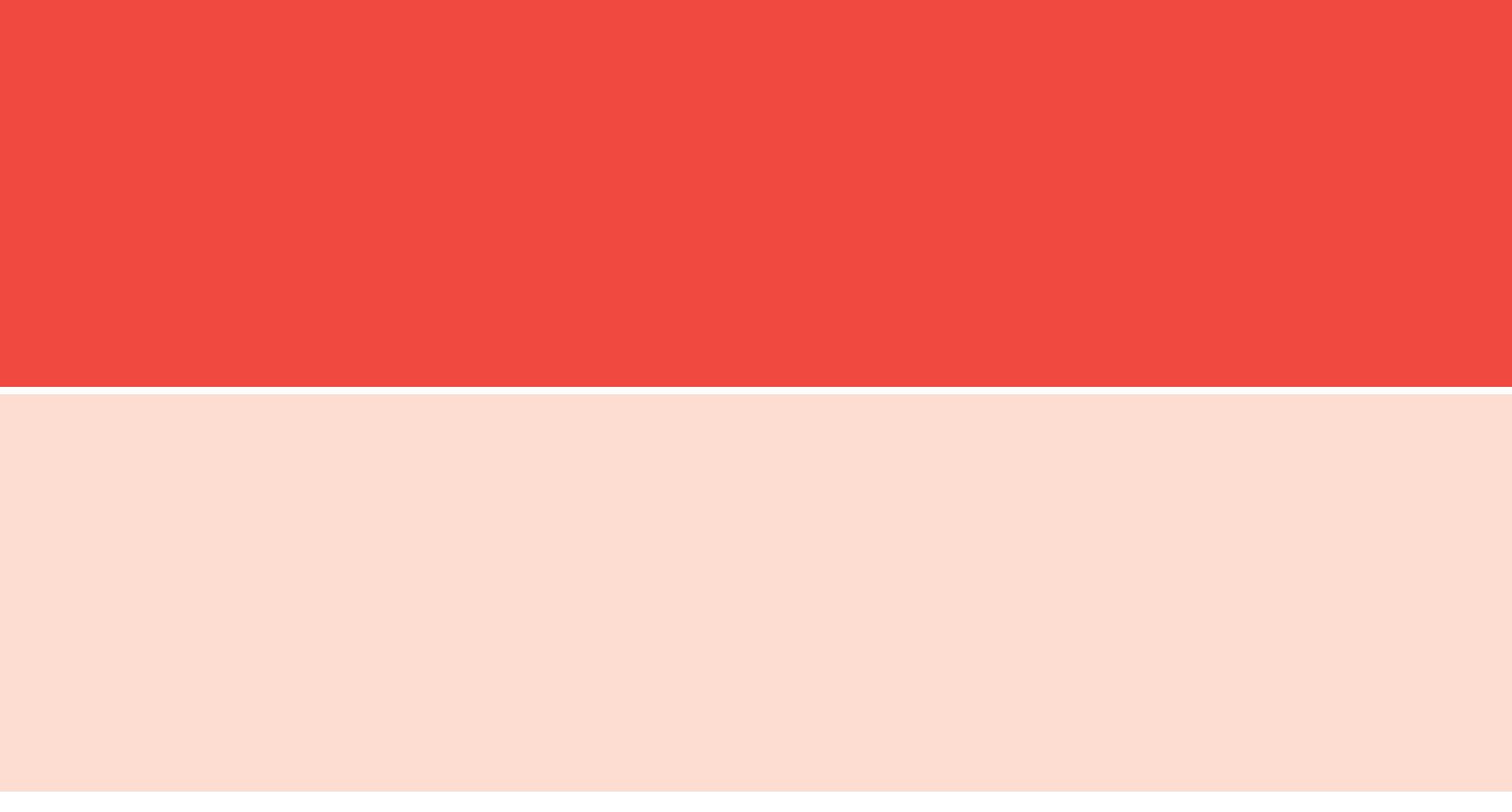 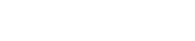 AppendixSession 1 Managers – Learning and SupervisionSession 2 All Staﬀ - Exploration of tools and resourcesSession 3 All Staﬀ – Learning about the personSession 4 All Staﬀ – Getting started with goalsSession 5 All Staﬀ – Implementing goalsPowerPoint presentations – notto be reused in any publishingor presentationsSession 6 Managers – Coaching staﬀAdditional person-centred tool are available on the Helen Sanderson websiteFive areas to explore that promote good wellbeing andmental health 5 ways to wellbeing5 Ways to WellbeingConnect, Be active, Take notice, Keep Learning and Givehttps://5waystowellbeing.org.au/The communication chart shares information on howto communicate with a person around various situationswhich may be confusing or upsetting. For example, howCommunication chartto respond to a situation such as a question about ‘goinghome’ or where a person is. By working out roughlywhat age the person feels they can be responded to in asupported way.How to decide how to move forward with this regardingyour organisation.Decision Making inImplementationDecision making in implementationThe most powerful social support groups are formedby listening well to the participants who will attendthem, and ideally building the group alongside them.Diﬀerent person-centred practices can help to makethis go well and feel more meaningful to everyoneinvolved.From Individual learning togroup planninghttps://docs.google.com/document/d/1QJZqDel2gOFrxnrdeMHBH6gPLKF0N6WL/editPG 10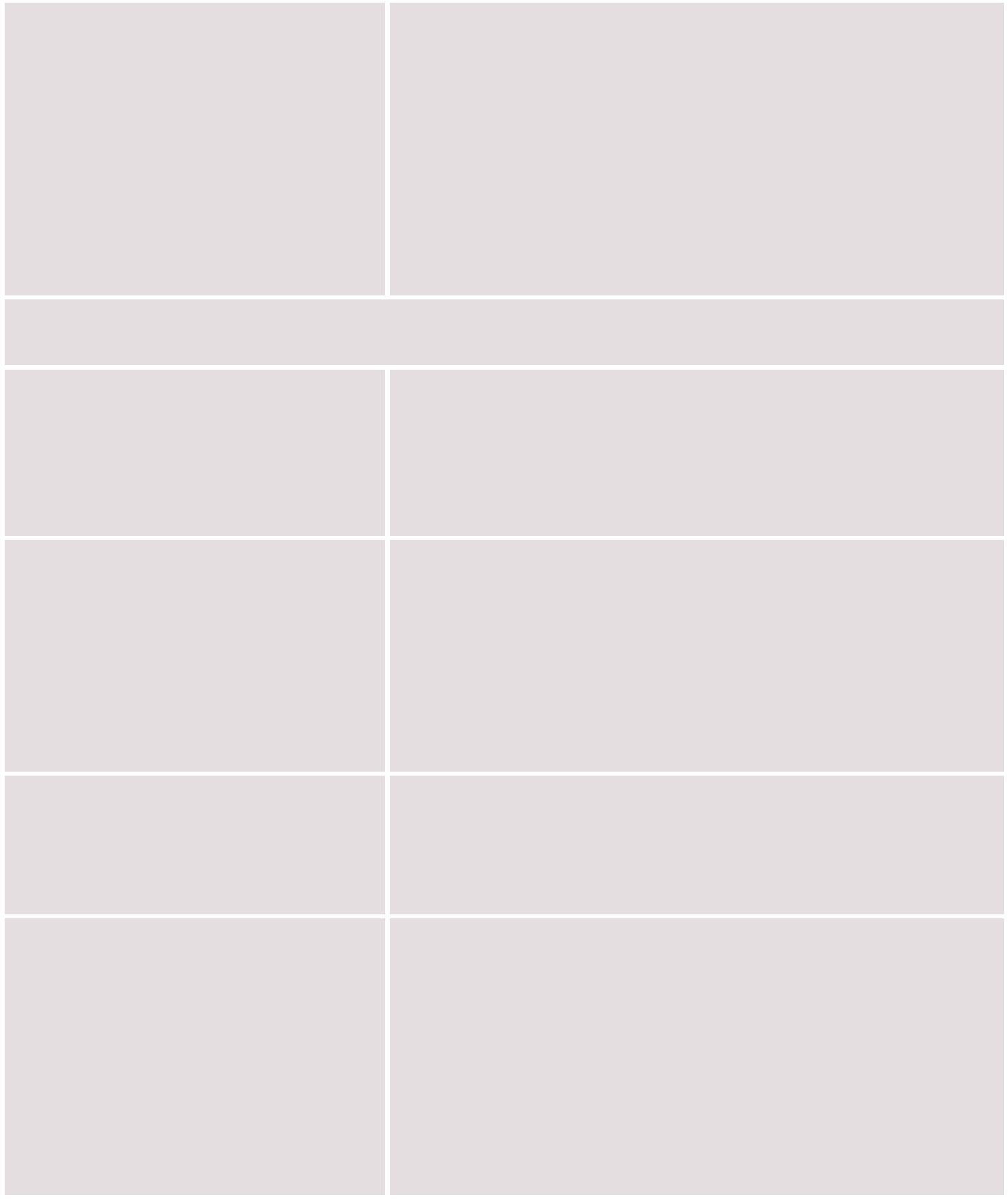 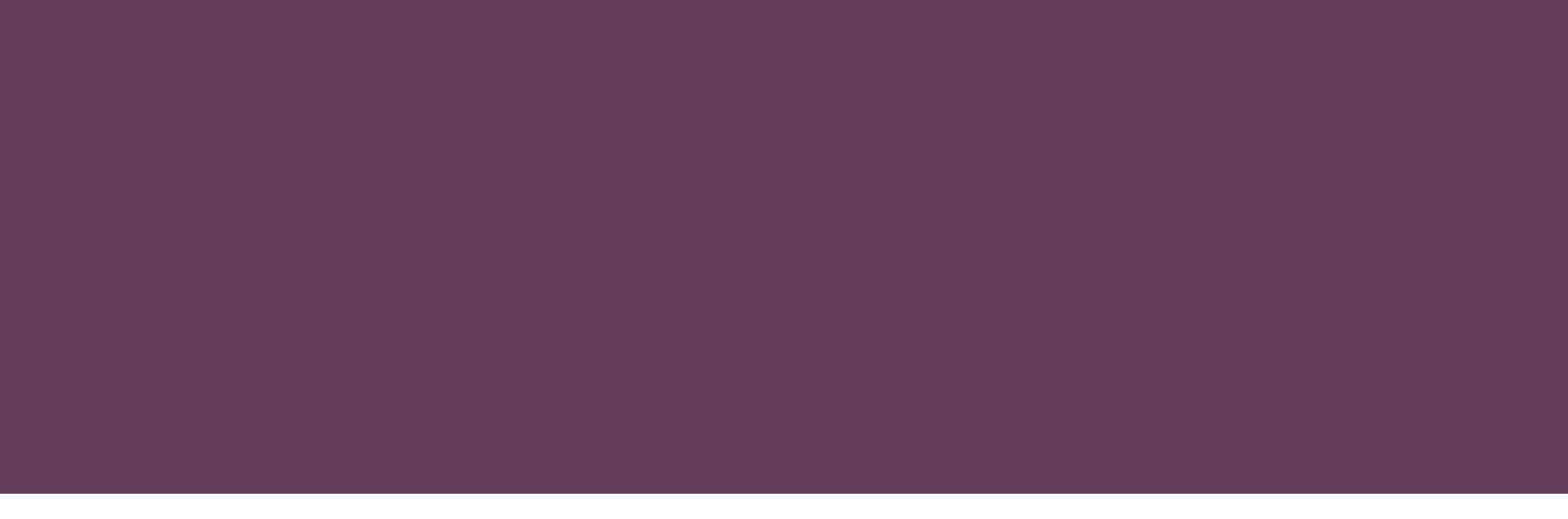 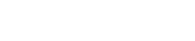 External Resourceshttps://www.agedcarequality.gov.au/providers/standardsAged Care Quality Standardshttps://www.agedcarequality.gov.au/sites/default/ﬁles/media/acqsc_working_with_aged_care_consumers_-_resource.pdfOrganisation Self-assessmenttoolhttps://www.health.gov.au/resources/publications/organisational-self-assessment-toolConversational tips – talkingwith clients and their familieshttps://www.health.gov.au/sites/default/ﬁles/documents/2021/01/conversational-tips.pdfMore Good Days WellnessWheelhttps://www.health.gov.au/resources/publications/more-good-days-wellness-wheelGoal Directed Care PlanningResourceshttps://kpassoc.com.au/resources/gdcp-resources/https://drive.google.com/drive/folders/12YXfnvpdiGIgkzZBB8IshZYE2VK9UisrGoogle drive with resourcesPG 11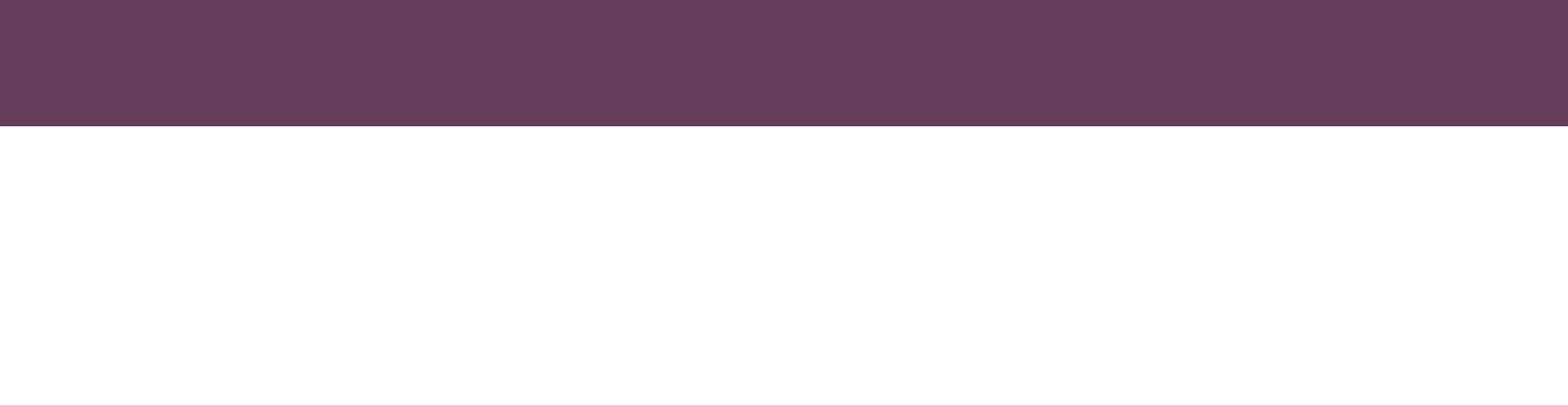 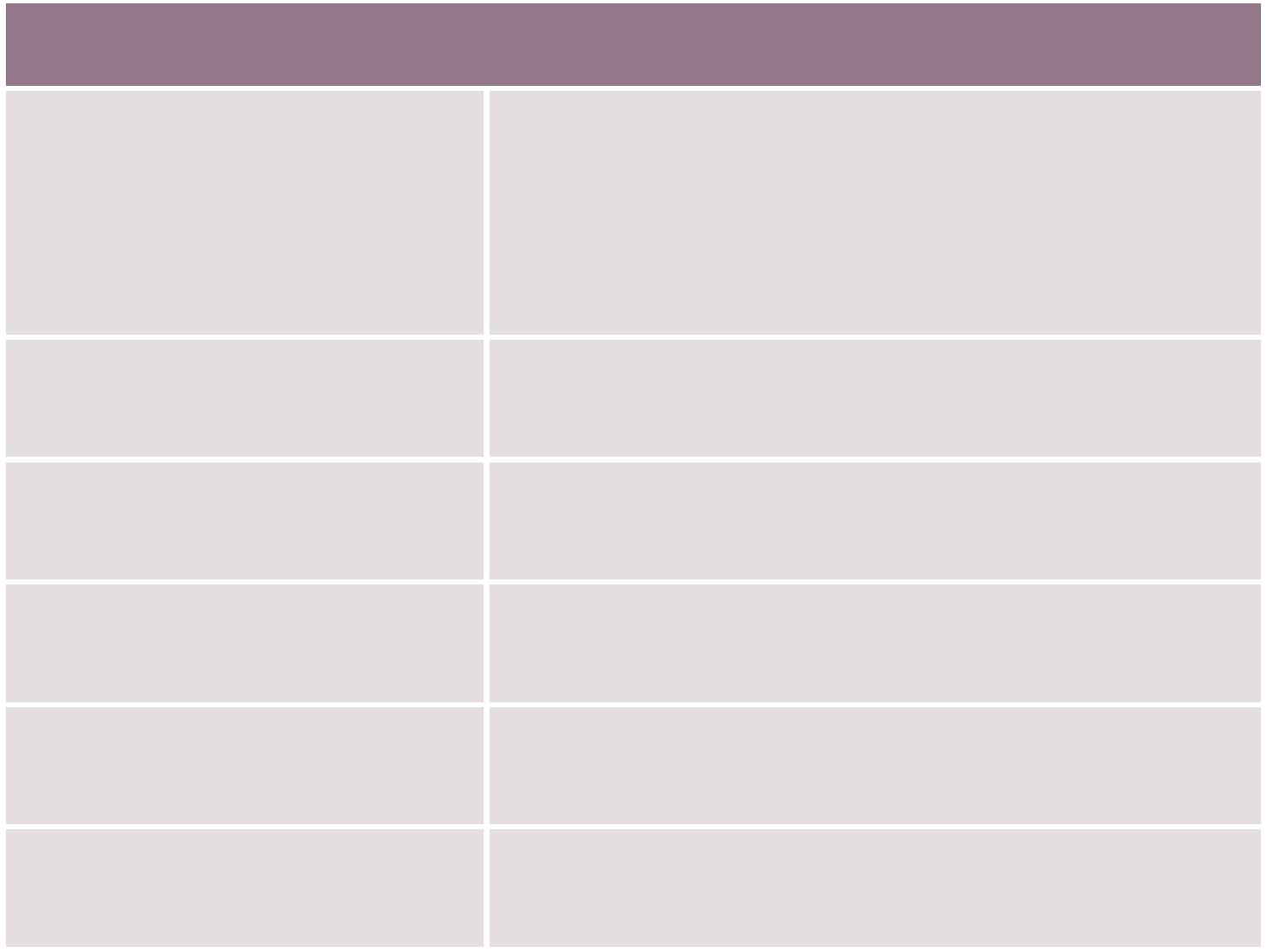 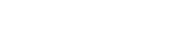 PuttingPerson-CentredCare into Practice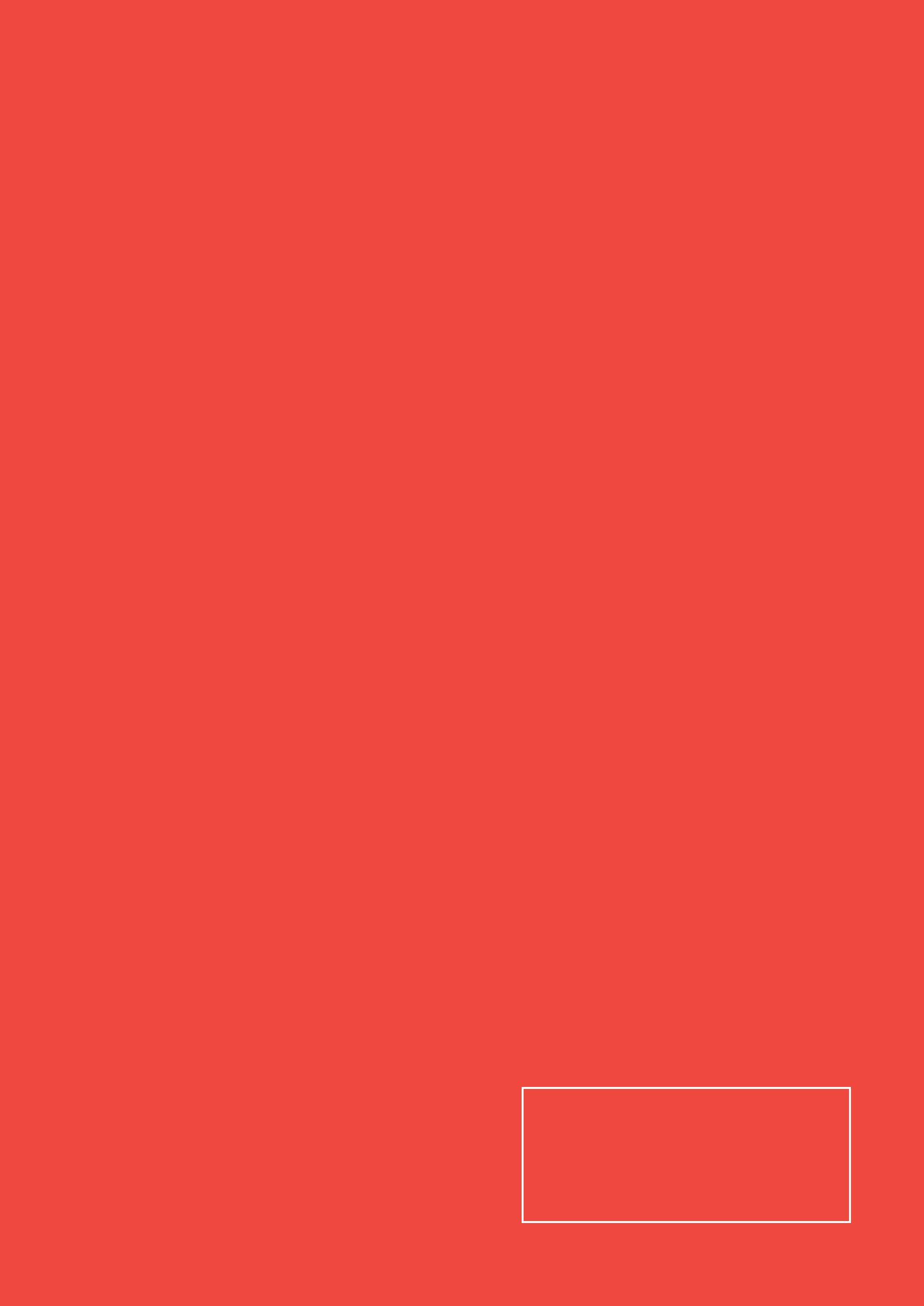 